Your recent request for information is replicated below, together with our response.- The number of dog attacks on a person each month within the last six months, and what the breed of dog was- The number of fatal dog attacks on a person each month within the last six months, and what the breed of dog was- The number of dog attacks on another dog each month within the last six months, and what breed of dog the attacker was- The number of fatal dog attacks on another dog each month within the last six months, and what breed of dog the attacker was- The number of arrests made over dog attacks and dangerous dogs each month within the last six months, and what breed the dog was- The number of dogs destroyed after a police incident each month in the last six months, and what breed the dog wasHaving considered your request in terms of the above Act, I regret to inform you that I am unable to provide you with the information you have requested, as it would prove too costly to do so within the context of the fee regulations.  As you may be aware the current cost threshold is £600 and I estimate that it would cost well in excess of this amount to process your request. As such, and in terms of Section 16(4) of the Freedom of Information (Scotland) Act 2002 where Section 12(1) of the Act (Excessive Cost of Compliance) has been applied, this represents a refusal notice for the information sought.By way of explanation, crimes in Scotland are recorded in accordance with the Scottish Government Justice Department offence classification codes and are not thereafter sub-categorised.  In this instance, the relevant classification is Dangerous Dog Offences, however, the crime recording systems used by Police Scotland have no means of searching the relevant crime reports for dog attacks specifically, nor can we search based on whether a dog was destroyed. All crime reports would have to be individually examined to determine whether they were relevant to your request. To be of some assistance, recorded and detected crime statistics are publicly available on the Police Scotland website:- Crime data - Police ScotlandIf you require any further assistance please contact us quoting the reference above.You can request a review of this response within the next 40 working days by email or by letter (Information Management - FOI, Police Scotland, Clyde Gateway, 2 French Street, Dalmarnock, G40 4EH).  Requests must include the reason for your dissatisfaction.If you remain dissatisfied following our review response, you can appeal to the Office of the Scottish Information Commissioner (OSIC) within 6 months - online, by email or by letter (OSIC, Kinburn Castle, Doubledykes Road, St Andrews, KY16 9DS).Following an OSIC appeal, you can appeal to the Court of Session on a point of law only. This response will be added to our Disclosure Log in seven days' time.Every effort has been taken to ensure our response is as accessible as possible. If you require this response to be provided in an alternative format, please let us know.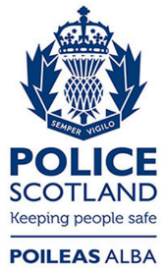 Freedom of Information ResponseOur reference:  FOI 23-2696Responded to:  2nd November 2023